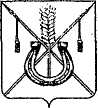 АДМИНИСТРАЦИЯ КОРЕНОВСКОГО ГОРОДСКОГО ПОСЕЛЕНИЯКОРЕНОВСКОГО РАЙОНАПОСТАНОВЛЕНИЕот 04.04.2017   		                                                  			  № 709г. Кореновск Об утверждении Перечня видов муниципального контроляи органов местного самоуправления, уполномоченных на их осуществление на территорииКореновского городского поселения Кореновского районаВ соответствии с Федеральным законом от 26 декабря 2008 года                       № 294-ФЗ «О защите прав юридических лиц и индивидуальных предпринимателей при осуществлении государственного контроля (надзора) и муниципального контроля», решением Совета Кореновского городского поселения Кореновского района от 29 марта 2017 года № 284«Об утверждении порядка ведения перечня видов муниципального контроля и органов местного самоуправления, уполномоченных на их осуществление на территории Кореновского городского поселения Кореновского», администрация Кореновского городского поселения Кореновского района п о с т а н о в л я е т:1. Утвердить Перечень видов муниципального контроля и органов местного самоуправления, уполномоченных на их осуществление на территории Кореновского городского поселения Кореновского района (прилагается).2. Общему отделу администрации Кореновского городского поселения Кореновского района (Воротникова) разместить настоящее постановление на официальном сайте органов местного самоуправления Кореновского городского поселения Кореновского района в сети Интернет.3. Контроль за выполнением настоящего постановления возложить на заместителя главы Кореновского городского поселения Кореновского района Р.Ф.Громова.4. Постановление вступает в силу со дня его подписания.Глава Кореновского городского поселенияКореновского района                                                                              Е.Н. ПергунПеречень видов муниципального контроля и органов местного самоуправления, уполномоченных на их осуществление на территории Кореновского городского поселения Кореновского районаНачальник юридического отделаадминистрации Кореновского городского поселения Кореновского района                                                    М.В. ОмельченкоПРИЛОЖЕНИЕУТВЕРЖДЕНпостановлением администрацииКореновского городского поселенияКореновского районаот 04.04.2017 № 709№п/пНаименование видов муниципального контроляустановленные законодательством основания осуществления муниципального контроляорганы местного самоуправления Кореновского городского поселения Кореновского района – отделы администрации Кореновского городского поселения Кореновского района, уполномоченные на осуществление соответствующих видов муниципального контроля1.Муниципальный земельный контрольстатья 72 Земельного кодекса Российской ФедерацииОтдел имущественных и земельных отношений администрации Кореновского городского поселения Кореновского района2Муниципальный контроль в области торговой деятельностистатья 16 Федерального закона от 28 декабря 2009 года №381-ФЗ «Об основах государственного регулирования торговой деятельности в Российской Федерации»Организационно-кадровый отдел администрации Кореновского городского поселения Кореновского района3Внутренний муниципальный финансовый контроль в сфере бюджетных правоотношенийстатьи 160.2-1, 269.2 Бюджетного кодекса Российской Федерации, статья 99 Федерального закона от 5 апреля 2013 года № 44-ФЗ «О контрактной системе в сфере закупок товаров, работ, услуг для обеспечения государственных и муниципальных нужд»Финансово-экономический отдел администрации Кореновского городского поселения Кореновского района4Муниципальный лесной контрольстатьи 84, 98 Лесного кодекса Российской ФедерацииОтдел жилищно-коммунального хозяйства, благоустройства и транспорта администрации Кореновского городского поселения Кореновского района5Муниципальный контроль в области благоустройства территории Кореновского городского поселения Кореновского районаПункт 19 статьи 14 Федерального закона от 6 октября 2003 года № 131-ФЗ «Об общих принципах организации местного самоуправления в Российской Федерации»Отдел жилищно-коммунального хозяйства, благоустройства и транспорта администрации Кореновского городского поселения Кореновского района6Муниципальный контроль за обеспечением сохранности автомобильных дорог местного значения в границах населенных пунктов Кореновского городского поселения Кореновского районаСтатья 13.1 Федерального закона от 8 ноября 2007 года № 257-ФЗ «Об автомобильных дорогах и о дорожной деятельности в Российской Федерации и о внесении изменений в отдельные законодательные акты Российской Федерации»,пункт 5 статьи 14 Федерального закона от 6 октября 2003 года № 131-ФЗ «Об общих принципах организации местного самоуправления в Российской Федерации»Отдел жилищно-коммунального хозяйства, благоустройства и транспорта администрации Кореновского городского поселения Кореновского района7Муниципальный жилищный контрольСтатья 20 Жилищного кодекса Российской ФедерацииОтдел жилищно-коммунального хозяйства, благоустройства и транспорта администрации Кореновского городского поселения Кореновского района